List of Supplementary InformationSupplementary Table S1. PRISMA checklist.Supplementary Table S2. Inclusion/Exclusion criteria for screening.Supplementary Table S3. Quality assessment checklists.Supplementary Results. Study characteristics.Supplementary Results. Meta-regression results of age and sex.Supplementary Table S4. Jake-knife sensitivity analysis of brain activity differences between MDD and HCs in reward anticipation.Supplementary Table S5. Subgroup meta-analysis of brain activity differences between MDD and HCs in reward anticipation.Supplementary Figure S1. Subgroup meta-analysis of brain activity differences between MDD and HCs in reward anticipation.Supplementary Table S6. Jake-knife sensitivity analysis of brain activity differences between MDD and HCs in reward processing.Supplementary Table S7. Subgroup meta-analysis of brain activity differences between MDD and HCs in reward processing.Supplementary Figure S2. Subgroup meta-analysis of brain activity differences between MDD and HCs in reward processing.Supplementary Table S8. Jake-knife sensitivity analysis of brain activity differences between MDD and HCs in reward learning.Supplementary Table S9. Subgroup meta-analysis of brain activity differences between MDD and HCs in reward learning.Supplementary Figure S3. Subgroup meta-analysis of brain activity differences between MDD and HCs in reward learning.Supplementary Table S1. PRISMA checklist.From:  Page MJ, McKenzie JE, Bossuyt PM, Boutron I, Hoffmann TC, Mulrow CD, et al. The PRISMA 2020 statement: an updated guideline for reporting systematic reviews. BMJ 2021;372:n71. doi: 10.1136/bmj.n71Supplementary Table S2. Inclusion/Exclusion criteria for screening.Supplementary Table S3. Quality assessment checklists (Score 0/0.5/1 for each item*, total score =15).Supplementary Results. Study characteristics.For the contrast of reward anticipation, 11 studies were eligible, including a total sample size of 275 MDD patients and 352 HCs. The age difference between the MDD group (34.93 ± 4.88 years) and the HC group (33.30 ± 4.21 years) was not statistically significant (t = 0.842, p = 0.410). Similarly, there was no significant difference in the percentage of females between MDD patients (59.40%) and HCs (55.75%) (χ2 = 0.810, p = 0.368).For reward processing, 8 studies were included, resulting in a total sample size of 190 MDD patients and 260 HCs. The mean age of MDD patients (35.08 ± 3.66 years) and HCs (32.09 ± 4.26 years) did not significantly differ (t = 1.507, p = 0.154). Similarly, there was no significant difference in the percentage of females between MDD patients (56.91%) and HCs (50.20%) (χ2 = 1.885, p = 0.170).Regarding reward learning, a total of 8 studies were included, resulting in a sample size of 246 MDD patients and 200 HCs. The mean age of the patient group (34.87 ± 7.79 years) and the HC group (33.97 ± 6.27 years) did not significantly differ (t = 0.253, p = 0.804). Furthermore, the percentage of females between MDD patients (64.63%) and HCs (64.00%) was not significantly different (χ2 = 0.019, p = 0.889).Supplementary Results. Meta-regression results of age and sex.Reward anticipation:The percentage of female patients was negatively correlated with group differences (MDD vs. HC group) in activities in the left middle frontal gyrus (MNI coordinates: x = -32, y = 8, z =58; SDM-Z = -1.201; p < 0.001; 158 voxels). The mean age of patients was positively correlated with group differences (MDD vs. HC group) in activities in the right superior occipital gyrus (MNI coordinates: x = 24, y = -78, z = 42; SDM-Z = 3.029; p < 0.001; 391 voxels), the left middle occipital gyrus (MNI coordinates: x = -30, y = -88, z = 22; SDM-Z = 2.611; p < 0.001; 201 voxels), and the left middle frontal gyrus (MNI coordinates: x = -30, y = 18, z = 50; SDM-Z = 2.702; p < 0.001; 124 voxels).Reward processing:The mean age of patients was positively correlated with group differences (MDD vs. HC group) in activities in the left temporal gyrus (MNI coordinates: x = -40, y = -12, z = -32; SDM-Z = 2.836; p < 0.001; 912 voxels), and negatively correlated with activities in the right caudate nucleus (MNI coordinates: x = 14, y = 16, z = 14; SDM-Z = -2.860; p < 0.001; 46 voxels), dorsolateral prefrontal cortex (MNI coordinates: x =28, y =12, z = 52; SDM-Z = -3.023; p < 0.001; 81 voxels), and inferior frontal gyrus (MNI coordinates: x = 52, y = 22, z = 26; SDM-Z = -2.857; p < 0.001; 65 voxels).The percentage of female patients was positively correlated with group differences (MDD vs. HC group) in activities in the right dorsolateral prefrontal cortex (MNI coordinates: x = 14, y = 30, z = 54; SDM-Z = 2.523; p < 0.001; 179 voxels).Reward learning:The mean age of patients was negatively correlated with group differences (MDD vs. HC group) in activities in the left putamen (MNI coordinates: x = -28, y =4, z = -4; SDM-Z = -2.225; p < 0.001; 1301 voxels). The percentage of female patients was positively correlated with group differences (MDD vs. HC group) in activities in the right cerebellum (MNI coordinates: x = 10, y = -56, z = -6; SDM-Z = 2.734; p < 0.001; 1019 voxels), the left calcarine cortex (MNI coordinates: x = -10, y = -94, z = -12; SDM-Z = 1.789; p = 0.002; 62 voxels), the right thalamus (MNI coordinates: x = 14, y = -20, z = 16; SDM-Z = 1.545; p = 0.004; 48 voxels), and the left cerebellum (MNI coordinates: x = -32, y = -62, z = -24; SDM-Z = 1.628; p = 0.003; 20 voxels).Supplementary Table S4. Jake-knife sensitivity analysis of brain activitiy differences between MDD and HCs in reward anticipation.Supplementary Table S5. Subgroup meta-analysis of brain activity differences between MDD and HCs in reward anticipation.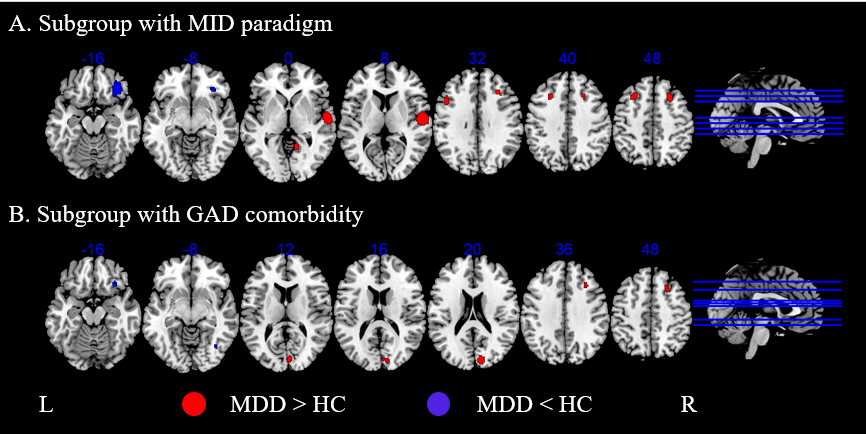 Supplementary Figure S1. Subgroup meta-analysis of brain activity differences between MDD and HCs in reward anticipation. A. Results based on studies which employed the MID paradigm. B. Results based on studies including subjects comorbid with GAD.Supplementary Table S6. Jake-knife sensitivity analysis of brain activity differences between MDD and HCs in reward processing.Supplementary Table S7. Subgroup meta-analysis of brain activity differences between MDD and HCs in reward processing.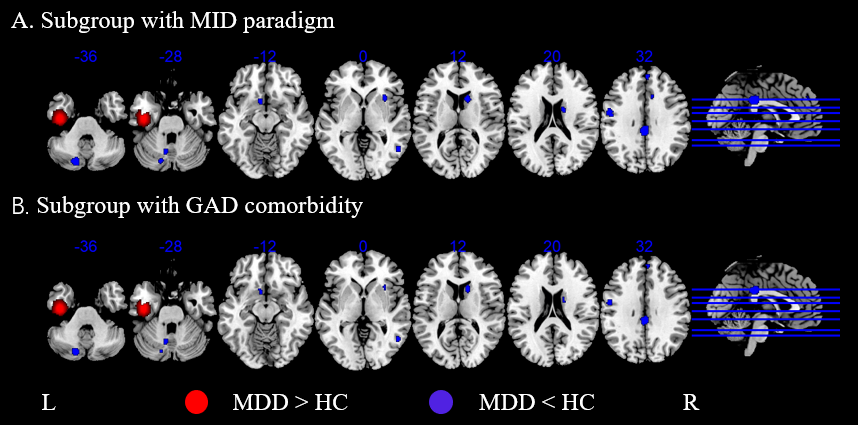 Supplementary Figure S2. Subgroup meta-analysis of brain activity differences between MDD and HCs in reward processing. A. Results based on studies which employed the MID paradigm. B. Results based on studies including subjects comorbid with GAD.Supplementary Table S8. Jake-knife sensitivity analysis of brain activity differences between MDD and HCs in reward learning.Supplementary Table S9. Subgroup meta-analysis of brain activity differences between MDD and HCs in reward learning.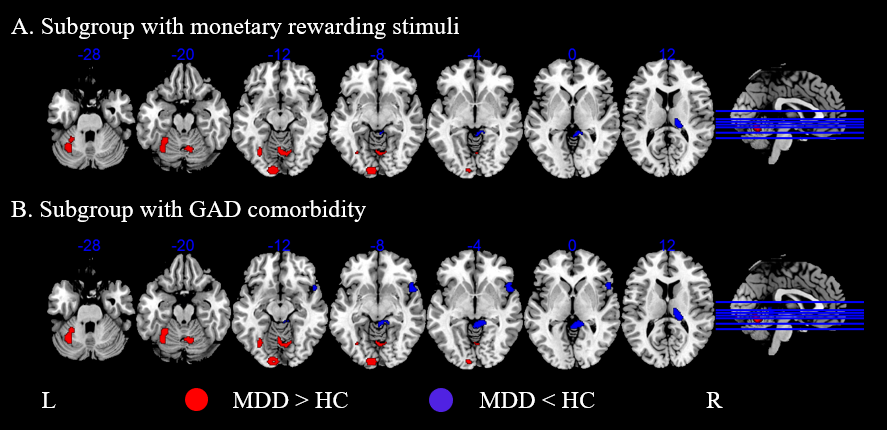 Supplementary Figure S3. Subgroup meta-analysis of brain activity differences between MDD and HCs in reward learning.  A. Results included studies with monetary rewarding stimuli. B. Results based on studies including subjects comorbid with GAD.Section and Topic Item #Checklist item Reported on page #TITLE TITLE TITLE Title 1Identify the report as a systematic review.P.1ABSTRACT ABSTRACT ABSTRACT Abstract 2See the PRISMA 2020 for Abstracts checklist.P.3-4INTRODUCTION INTRODUCTION INTRODUCTION Rationale 3Describe the rationale for the review in the context of existing knowledge.P.5-7Objectives 4Provide an explicit statement of the objective(s) or question(s) the review addresses.P.7-8METHODS METHODS METHODS Eligibility criteria 5Specify the inclusion and exclusion criteria for the review and how studies were grouped for the syntheses.P.8-10Information sources 6Specify all databases, registers, websites, organisations, reference lists and other sources searched or consulted to identify studies. Specify the date when each source was last searched or consulted.P.8-10Search strategy7Present the full search strategies for all databases, registers and websites, including any filters and limits used.P.8-10Selection process8Specify the methods used to decide whether a study met the inclusion criteria of the review, including how many reviewers screened each record and each report retrieved, whether they worked independently, and if applicable, details of automation tools used in the process.P.8-10Data collection process 9Specify the methods used to collect data from reports, including how many reviewers collected data from each report, whether they worked independently, any processes for obtaining or confirming data from study investigators, and if applicable, details of automation tools used in the process.P.8-10Data items 10aList and define all outcomes for which data were sought. Specify whether all results that were compatible with each outcome domain in each study were sought (e.g. for all measures, time points, analyses), and if not, the methods used to decide which results to collect.P.10-12Data items 10bList and define all other variables for which data were sought (e.g. participant and intervention characteristics, funding sources). Describe any assumptions made about any missing or unclear information.P.10-12Study risk of bias assessment11Specify the methods used to assess risk of bias in the included studies, including details of the tool(s) used, how many reviewers assessed each study and whether they worked independently, and if applicable, details of automation tools used in the process.P.10-12Effect measures 12Specify for each outcome the effect measure(s) (e.g. risk ratio, mean difference) used in the synthesis or presentation of results.P.10-12Synthesis methods13aDescribe the processes used to decide which studies were eligible for each synthesis (e.g. tabulating the study intervention characteristics and comparing against the planned groups for each synthesis (item #5)).P.10-13Synthesis methods13bDescribe any methods required to prepare the data for presentation or synthesis, such as handling of missing summary statistics, or data conversions.P.10-13Synthesis methods13cDescribe any methods used to tabulate or visually display results of individual studies and syntheses.P.10-13Synthesis methods13dDescribe any methods used to synthesize results and provide a rationale for the choice(s). If meta-analysis was performed, describe the model(s), method(s) to identify the presence and extent of statistical heterogeneity, and software package(s) used.P.10-13Synthesis methods13eDescribe any methods used to explore possible causes of heterogeneity among study results (e.g. subgroup analysis, meta-regression).P.10-13Synthesis methods13fDescribe any sensitivity analyses conducted to assess robustness of the synthesized results.P.10-13Reporting bias assessment14Describe any methods used to assess risk of bias due to missing results in a synthesis (arising from reporting biases).P.10-13Certainty assessment15Describe any methods used to assess certainty (or confidence) in the body of evidence for an outcome.P.10-13RESULTS RESULTS RESULTS Study selection 16aDescribe the results of the search and selection process, from the number of records identified in the search to the number of studies included in the review, ideally using a flow diagram.P.14Study selection 16bCite studies that might appear to meet the inclusion criteria, but which were excluded, and explain why they were excluded.P.14 & Table S2Study characteristics 17Cite each included study and present its characteristics.P.14 & Supplementary ResultsRisk of bias in studies 18Present assessments of risk of bias for each included study.P.14 & Table S3Results of individual studies 19For all outcomes, present, for each study: (a) summary statistics for each group (where appropriate) and (b) an effect estimate and its precision (e.g. confidence/credible interval), ideally using structured tables or plots.P.14Results of syntheses20aFor each synthesis, briefly summarise the characteristics and risk of bias among contributing studies.P.14-20Results of syntheses20bPresent results of all statistical syntheses conducted. If meta-analysis was done, present for each the summary estimate and its precision (e.g. confidence/credible interval) and measures of statistical heterogeneity. If comparing groups, describe the direction of the effect.P.14-20Results of syntheses20cPresent results of all investigations of possible causes of heterogeneity among study results.P.14-20Results of syntheses20dPresent results of all sensitivity analyses conducted to assess the robustness of the synthesized results.P.14-20Reporting biases21Present assessments of risk of bias due to missing results (arising from reporting biases) for each synthesis assessed.P.14-20Certainty of evidence 22Present assessments of certainty (or confidence) in the body of evidence for each outcome assessed.P.14-20DISCUSSION DISCUSSION DISCUSSION Discussion 23aProvide a general interpretation of the results in the context of other evidence.P.20-27Discussion 23bDiscuss any limitations of the evidence included in the review.P.20-27Discussion 23cDiscuss any limitations of the review processes used.P.20-27Discussion 23dDiscuss implications of the results for practice, policy, and future research.P.20-27OTHER INFORMATIONOTHER INFORMATIONOTHER INFORMATIONRegistration and protocol24aProvide registration information for the review, including register name and registration number, or state that the review was not registered.P.8Registration and protocol24bIndicate where the review protocol can be accessed, or state that a protocol was not prepared.P.8Registration and protocol24cDescribe and explain any amendments to information provided at registration or in the protocol.N/ASupport25Describe sources of financial or non-financial support for the review, and the role of the funders or sponsors in the review.P.28Competing interests26Declare any competing interests of review authors.P.28Availability of data, code and other materials27Report which of the following are publicly available and where they can be found: template data collection forms; data extracted from included studies; data used for all analyses; analytic code; any other materials used in the review.N/AInclusion criteriaExclusion criteriaStudy characteristicEmpirical research studies with fMRI findingsReviews, book chapters, meta-analysis, narrative reportNo English versions of full text availablePopulationAdults diagnosed with current MDDChildren, adolescents and older people (aged over 65)Subjects with remitted or past diagnosis of MDD Subjects with diagnosis of other psychiatric disorders other than anxiety disorders Study designReward-related tasks performed inside fMRI scannerGroup comparison between MDD patients and healthy controlsResting-state fMRI studiesIntervention study with no baseline findingsNo matched healthy controls Contrasts of interestReward anticipation Reward processing Reward learning No relevant reward contrast (e.g., reported punishment-related contrasts only)Social reward stimuliOutcomes of interestSignificant peak coordinates, t/z values, p values, at the whole-brain level.Insignificant results at the whole-brain level.Only region-of-interest (ROI)-based analyses were conducted.Category 1: Subjects Patients were evaluated prospectively, specific diagnostic criteria were applied, and demographic data was reportedHealthy comparison subjects were evaluated prospectively, psychiatric and medical illnesses were excluded and demographic data was reportedImportant variables (e.g., age, gender, intelligence quotient, i.e., IQ, handedness) were checked, either by stratification or statisticallyWithdrawals from the study were explainedCategory 2: Methods for fMRI tasksAll participants went through a training session outside the scannerThe baseline condition was defined as almost the same with task condition except for the reward controlCategory 3: Methods for image acquisition and statistical analysisMRI slice-thickness ≤ 3 mmAll images had < 2 mm movementThe imaging technique used was clearly described so that it could be reproducedAdjustments were made for multiple statistical comparisonsAppropriate design and/or analytical methods to control confoundingAppropriate use of statistics for primary analysis of effect (excluding control of confounding)Category 4: Results, conclusions and conflict of interestStatistical parameters for significant, and important non-significant, differences were providedConclusions were consistent with the results obtained and the limitations were discussedDeclarations of conflict of interest or identification of funding sources *For criteria partially met, 0.5 points were given.MDD > HCMDD > HCMDD < HCMDD < HCMDD < HCMDD < HCMDD < HCBrain regionCUN RSOG RTHA RMFG LOFC RMOG LJK analysisJK_Pizzagalli, 2009√√√√√√JK_Smoski, 2009√×√√√×JK_Smoski, 2011√√√√×√JK_Stoy, 2012√√√√√√JK_Chase, 2013×√××√√JK_Arrondo, 2015√√√√×√JK_Carl, 2016√√√√√√JK_Rothkirc, 2017√√√√√√JK_DelDonno, 2019√×√√√×JK_Schwarz, 2020√√√√√√JK_Wakatsuki, 2022√√√√×√JK sensitivity10/119/1110/1110/119/119/11Brain regionMNI (x, y, z)MNI (x, y, z)BASDM valuep valueCluster sizeSubgroup with MID (8/11)Subgroup with MID (8/11)Subgroup with MID (8/11)Subgroup with MID (8/11)Subgroup with MID (8/11)Subgroup with MID (8/11)Subgroup with MID (8/11)MDD > HCMDD > HCRight Rolandic operculum Right superior temporal gyrusRight Rolandic operculum Right superior temporal gyrus56, -10, 1022/431.0130.002437Left middle frontal gyrusLeft middle frontal gyrus-26, 24, 4281.0130.002117Right superior frontal gyrusRight superior frontal gyrus26, 16, 4881.0130.002114Left inferior frontal gyrusLeft inferior frontal gyrus-46, 14, 3091.0130.00269Right lingual gyrusRight lingual gyrus12, -54, 2181.0130.00260Right fusiform gyrusRight fusiform gyrus34, -2, -34/1.0130.00259Right middle frontal gyrusRight middle frontal gyrus30, 30, 3291.0130.00257MDD < HCMDD < HCRight orbitofrontal cortexRight orbitofrontal cortex36, 32, -1411/47-1.451< 0.001236Right fusiform gyrusRight fusiform gyrus38, -64, -14/-1.1750.00417Subgroup with GAD comorbidity (6/11)Subgroup with GAD comorbidity (6/11)Subgroup with GAD comorbidity (6/11)Subgroup with GAD comorbidity (6/11)Subgroup with GAD comorbidity (6/11)Subgroup with GAD comorbidity (6/11)Subgroup with GAD comorbidity (6/11)MDD > HCMDD > HCRight cuneusRight cuneus10, -88, 18181.127< 0.001114Right superior frontal gyrusRight superior frontal gyrus24, 20, 4681.0050.00375Right middle frontal gyrusRight middle frontal gyrus30, 26, 3291.0050.00333Left superior occipital gyrusLeft superior occipital gyrus-12, -94, 32191.1220.00117MDD < HCMDD < HCRight fusiform gyrusRight fusiform gyrus36, -64, -12/-1.2020.00436Right orbitofrontal cortexRight orbitofrontal cortex34, 28, -1847-1.2290.00328MDD > HCMDD > HCMDD < HCMDD < HCMDD < HCBrain regionITG LCAU RSFG RIFGoperc RJK analysisJK_Pizzagalli, 2009×√××JK_Smoski, 2009√√√×JK_Smoski, 2011√√√√JK_Segarra, 2016√××√JK_Carl, 2016√√√√JK_Liu, 2017√√√√JK_Schwarz, 2020√√√√JK_Wakatsuki, 2022√√√√JK sensitivity7/87/86/86/8Brain regionMNI (x, y, z)BASDM valuep valueCluster sizeSubgroup with MID (5/8)Subgroup with MID (5/8)Subgroup with MID (5/8)Subgroup with MID (5/8)Subgroup with MID (5/8)Subgroup with MID (5/8)MDD > HCLeft inferior temporal gyrusLeft fusiform gyrus-40, -14, -32201.007< 0.001967MDD < HCLeft posterior cingulate cortex-2, -32, 3023/31-1.005< 0.001180Left cerebellum crus I/II-16, -78, -34/-1.007< 0.001143Left precentral gyrus-52, -6, 326-1.008< 0.001104Right superior frontal gyrus28, 12, 526/8-1.011< 0.00184Right caudate nucleus14, 16, 12/-1.010< 0.00168Right inferior frontal gyrus52, 24, 2646-1.007< 0.00161Left nuclear accumbens-8, 10, -10/-1.008< 0.00157Right temporal gyrus52, -60, -437-1.008< 0.00152Right superior frontal gyrus4, 48, 349-1.0030.00149Right insula gyrus32, 16, 247-1.0020.00247Left cerebellum louble VI-8, -62, -26/-1.007< 0.00140Right middle frontal gyrus52, 16, 428/9-1.011< 0.00125Right caudate nucleus16, -2, 22/-1.0030.00225Right middle cingulate cortex10, 16, 3432-1.0020.00215Subgroup with GAD comorbidity (5/8)Subgroup with GAD comorbidity (5/8)Subgroup with GAD comorbidity (5/8)Subgroup with GAD comorbidity (5/8)Subgroup with GAD comorbidity (5/8)Subgroup with GAD comorbidity (5/8)MDD > HCLeft inferior temporal gyrusLeft fusiform gyrus-40, -14, -32201.009< 0.001963MDD < HCLeft posterior cingulate cortex-2, -32, 3023/31-1.009< 0.001130Left cerebellum crus I/II-16, -78, -34/-1.009< 0.001107Left precentral gyrus-52, -6, 326-1.009< 0.00177Right superior frontal gyrus28, 12, 526/8-1.011< 0.00175Right caudate nucleus14, 16, 12/-1.010< 0.00157Right inferior frontal gyrus52, 24, 2646-1.009< 0.00149Left nuclear accumbens-8, 10, -10/-1.009< 0.00146Right temporal gyrus52, -60, -437-1.009< 0.00145Right superior frontal gyrus4, 48, 349-1.0080.00138Left cerebellum louble VI-8, -62, -26/-1.009< 0.00134Right insula gyrus32, 16, 247-1.0080.00324Right middle frontal gyrus52, 16, 428/9-1.010< 0.00122Right caudate nucleus16, -2, 22/-1.0080.00111MDD > HCMDD > HCMDD > HCMDD < HCMDD < HCMDD < HCMDD < HCMDD < HCMDD < HCMDD < HCMDD < HCMDD < HCBrain regionCER4/5 LCER6 RCAL LPUT LCAU RTHA RPHG RCAL RMFG LSFG RCAU LREC RJK analysisJK_Kumar, 2008√√√√√√√√√√√√JK_Gradin, 2011√√√××√××××××JK_Chase, 2013×××√√√√√√√√√JK_Greenberg, 2015√√√×√√√××√√√JK_Liu, 2017√√√√√√√√√√√√JK_Rothkirch, 2017√√√√√√√√√√√√JK_Kumar, 2018√√√√×××√√√√×JK_Reinen, 2021√√√√√√√××××√JK sensitivity7/87/87/86/86/87/86/85/85/86/86/86/8Brain regionMNI (x, y, z)MNI (x, y, z)BASDM valuep valueCluster sizeSubgroup with monetary rewarding stimuli (6/8)Subgroup with monetary rewarding stimuli (6/8)Subgroup with monetary rewarding stimuli (6/8)Subgroup with monetary rewarding stimuli (6/8)Subgroup with monetary rewarding stimuli (6/8)Subgroup with monetary rewarding stimuli (6/8)Subgroup with monetary rewarding stimuli (6/8)MDD > HCMDD > HCLeft cerebellum louble VILeft cerebellum louble VI-32, -58, -22/1.134< 0.001278Vermis VIRight cerebellum louble VIVermis VIRight cerebellum louble VI4, -68, -6/1.140< 0.001219Left calcarine cortexLeft lingual gyrusLeft calcarine cortexLeft lingual gyrus-6, -94, -6171.139< 0.001187Left fusiform gyrusLeft fusiform gyrus-28, -64, -12/1.137< 0.00146MDD < HCMDD < HCRight thalamusRight thalamus18, -24, 12/-1.0210.00171Right lingual gyrusRight lingual gyrus6, -40, -2/-1.0130.00168Subgroup with GAD comorbidity (5/8)Subgroup with GAD comorbidity (5/8)Subgroup with GAD comorbidity (5/8)Subgroup with GAD comorbidity (5/8)Subgroup with GAD comorbidity (5/8)Subgroup with GAD comorbidity (5/8)Subgroup with GAD comorbidity (5/8)MDD > HCMDD > HCLeft cerebellum louble VILeft cerebellum louble VI-30, -64, -20/1.147< 0.001304Right lingual gyrusVermis VIRight cerebellum VIRight lingual gyrusVermis VIRight cerebellum VI16, -64, -12/1.146< 0.001222Left calcarine cortexLeft lingual gyrusLeft calcarine cortexLeft lingual gyrus-10, -94, -4171.147< 0.001195Left fusiform gyrusLeft fusiform gyrus-28, -68, -10/1.146< 0.00151MDD < HCMDD < HCRight lingual gyrusRight lingual gyrus6, -40, -2/-1.030< 0.001249Right superior temporal poleRight orbitofrontal gyrusRight superior temporal poleRight orbitofrontal gyrus54, 16, -647-1.017< 0.001162Right thalamusRight thalamus18, -24, 12 /-1.037< 0.001144